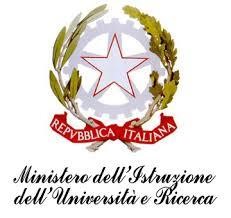 ISTITUTO COMPRENSIVO “J. SANNAZARO”OLIVETO CITRA (SA)Via F. Cavallotti, 15 - Tel. 0828/793037 cf. 82005110653 - C.M. SAIC81300De-mail: saic81300d@istruzione.it sito internet: www.olivetocitraic.gov.itPEC: SAIC81300D@PEC.ISTRUZIONE.ITOliveto Citra, 11.09.2023Ai docentiAlle famiglie Agli alunni Ai CCSSSCUOLA PRIMARIAAl DSGAAtti /albo /Sito webOggetto: DISPOSIZIONI CLASSI NELLE AULE_SCUOLA PRIMARIA a.s.2023-24Si comunica che per l’a.s. 2023-24 ciascuna classe resterà collocata nella stessa aula dell’anno scolastico precedente (a.s.2022- 23) fatta eccezione per le subentranti classi PRIME che occuperanno l’aula delle uscenti classi quinte dell’a.s.2022-23.In particolare, per il plesso Capoluogo, saranno destinate alla classe prima due aule, una delle quali (aula di espansione laboratoriale) accoglierà gli arredi e le principali attrezzature SZ e tavoli per laboratori in piccoli gruppi. Ciò anche al fine di garantire maggiore spazio e articolazione in sicurezza nell’aula dove saranno presenti tutti gli alunni, privata di ingombri ed ostacoli.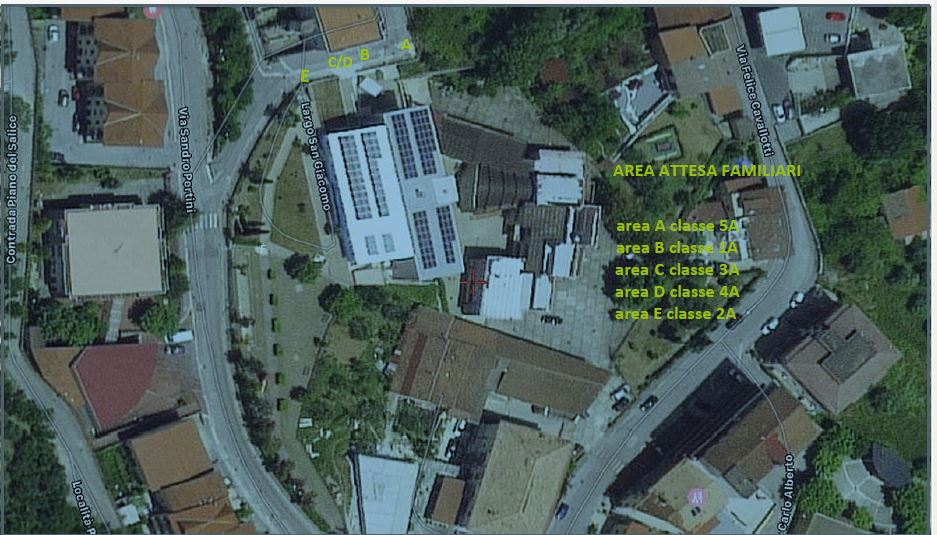 IL DIRIGENTE SCOLASTICODott.ssa Maria PappalardoRIEPILOGO COLLOCAZIONE CLASSI/AULE PLESSO CAPOLUOGORIEPILOGO COLLOCAZIONE CLASSI/AULE PLESSO CAPOLUOGORIEPILOGO COLLOCAZIONE CLASSI/AULE PLESSO CAPOLUOGORIEPILOGO COLLOCAZIONE CLASSI/AULE PLESSO CAPOLUOGORIEPILOGO COLLOCAZIONE CLASSI/AULE PLESSO CAPOLUOGORIEPILOGO COLLOCAZIONE CLASSI/AULE PLESSO CAPOLUOGOCLASSEPIANOAMBIENTE n.ENTRATAUSCITAPUNTO RACCOLTA FAMILIARI(vedi planimetria)CLASSE PRIMA PIANO PRIMONN.10 - 11N.2N.2AREA BCLASSE SECONDAPIANO SECONDO N.27N.4N.4AREA ECLASSE TERZAPIANO SECONDO N.25N.4N.4AREA CCLASSE QUARTAPIANO PRIMO N.23N. 4N. 4AREA DCLASSE QUINTAPIANO PRIMONN.14N.2N.2AREA A FABBRICA STRUMENTI PIANO TERRA NN.1-2RIEPILOGO COLLOCAZIONE CLASSI/AULE PLESSO DOGANARIEPILOGO COLLOCAZIONE CLASSI/AULE PLESSO DOGANARIEPILOGO COLLOCAZIONE CLASSI/AULE PLESSO DOGANARIEPILOGO COLLOCAZIONE CLASSI/AULE PLESSO DOGANARIEPILOGO COLLOCAZIONE CLASSI/AULE PLESSO DOGANACLASSEAULA N.INGRESSOUSCITAPUNTO RACCOLTA FAMILIARICLASSE PRIMAN. 4CANCELLO PRINCIPALECANCELLO PRINCIPALEATRIO INTERNOCLASSE SECONDAN. 1CANCELLO PRINCIPALECANCELLO PRINCIPALEATRIO INTERNOCLASSE TERZAN. 5CANCELLO PRINCIPALECANCELLO PRINCIPALEATRIO INTERNOCLASSE QUARTAN. 3CANCELLO PRINCIPALECANCELLO PRINCIPALEATRIO INTERNOCLASSE QUINTAN. 2CANCELLO PRINCIPALECANCELLO PRINCIPALEATRIO INTERNO